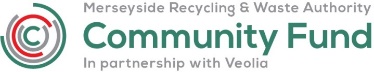 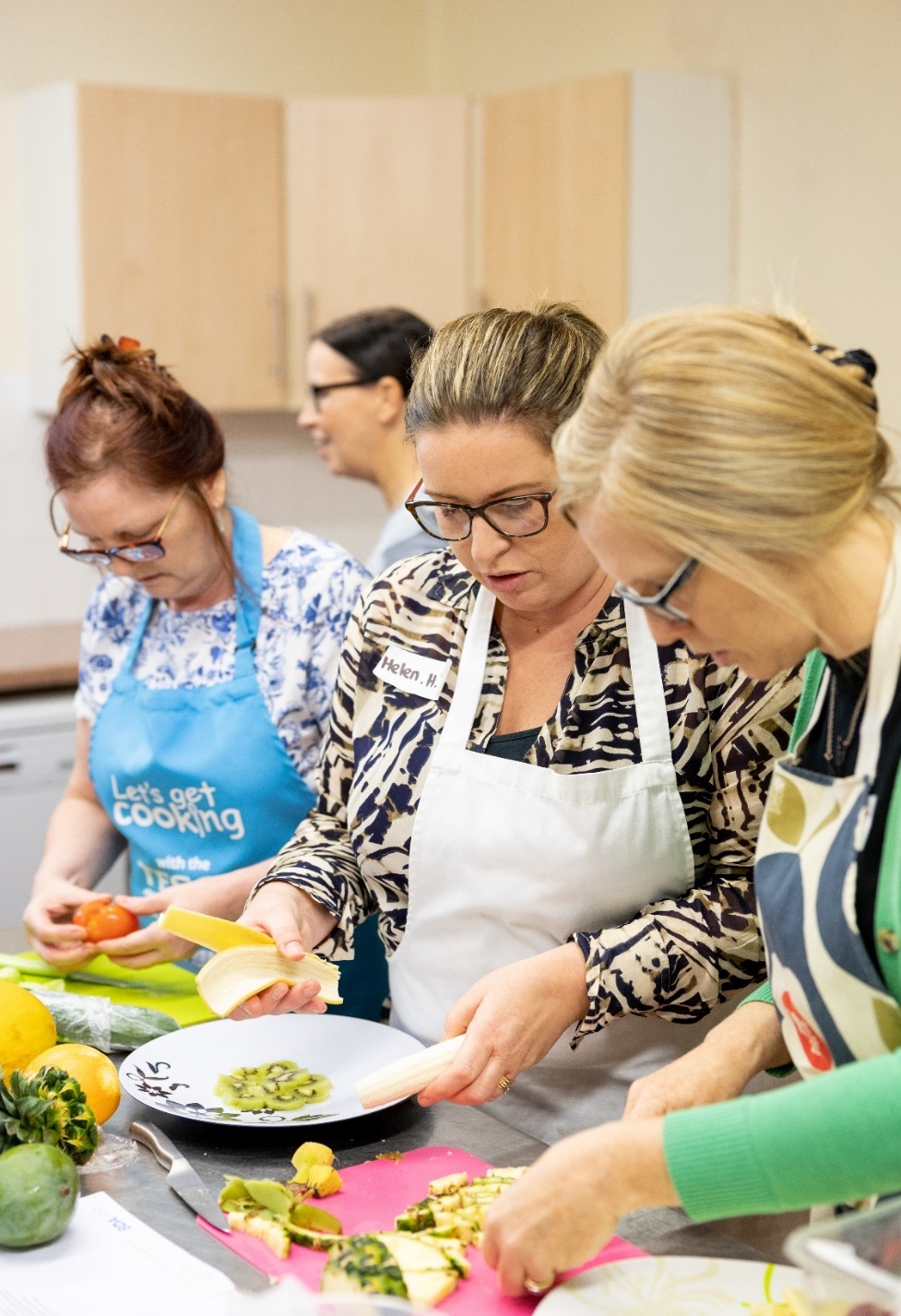 Application Form   2022-2023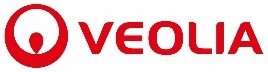 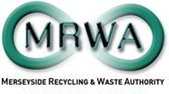 The Application Form. The parts shown in BLUE should be completedSECTION 1 Contact DetailsSECTION 2)  PROJECT MATERIALS SECTION 3) PROJECT DETAILS    ( boxes expand as needed)SECTION 4) COSTS:  SECTION 5)   DECLARATIONPlease sign the declaration confirming you are authorised to submit your application and you understand your obligation under the Data Protection Act 2018. Remember to keep a copy of your application for your own records. The closing time and date for submission is Sunday 20th March 2022 at 11.59pmPlease return your completed application  by email to  CommunityFund.2022-2023@merseysidewda.gov.ukIt is important that you retain the email reply as the confirmation you have applied for funding. Or return by post to: Community Fund Application 2022-2023Merseyside Recycling and Waste Authority7th FloorNo. 1 Mann IslandLiverpoolMerseysideL3 1BP 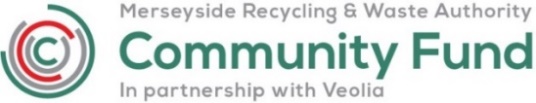 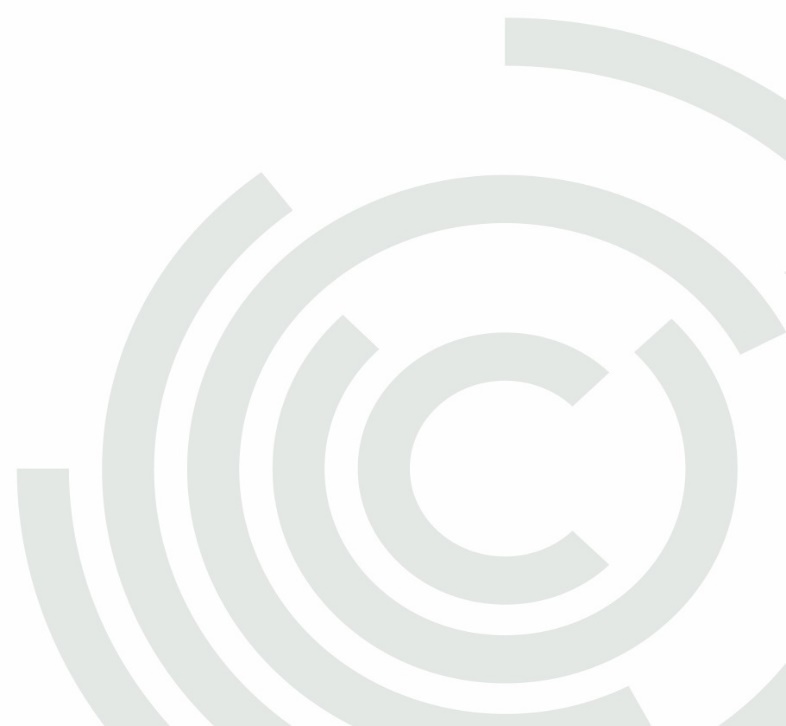 CF2022-232022-23COMMUNITY FUND 2022-2023 COMMUNITY FUND 2022-2023 COMMUNITY FUND 2022-2023 COMMUNITY FUND 2022-2023 COMMUNITY FUND 2022-2023 COMMUNITY FUND 2022-2023 COMMUNITY FUND 2022-2023 COMMUNITY FUND 2022-2023 COMMUNITY FUND 2022-2023 COMMUNITY FUND 2022-2023 COMMUNITY FUND 2022-2023 The Name of your projectYour OrganisationHead of your OrganisationTelTelHead of your OrganisationMobileMobileHead of your OrganisationemailemailOrganisation Address  PostcodePostcodeType of OrganisationCharity Number & Company Number (if applicable)Governing Documents Included e.g., a constitution, incorporation, or articlesYes /NoYes /NoType of DocumentType of DocumentThe Name of the Person who will Lead the Project TelTelThe Name of the Person who will Lead the Project MobileMobileThe Name of the Person who will Lead the Project emailemailWebsite detailsSocial Media address’FaceBook, Twitter, Instagram, YouTube etcCommunication/Social Media contact   if different to aboveTelTelCommunication/Social Media contact   if different to aboveMobileMobileCommunication/Social Media contact   if different to aboveemailemailList any Project PartnersThe area of the Liverpool City Region your project will take place.The area of the Liverpool City Region your project will take place.The area of the Liverpool City Region your project will take place.The area of the Liverpool City Region your project will take place.The area of the Liverpool City Region your project will take place.The area of the Liverpool City Region your project will take place.The area of the Liverpool City Region your project will take place.The area of the Liverpool City Region your project will take place.The area of the Liverpool City Region your project will take place.The area of the Liverpool City Region your project will take place.The area of the Liverpool City Region your project will take place.HaltonHaltonSeftonSeftonSeftonSeftonSeftonKnowsleyKnowsleySt HelensSt HelensSt HelensSt HelensSt HelensLiverpoolLiverpoolWirral Wirral Wirral Wirral Wirral All of City Region (or min.3 areas) All of City Region (or min.3 areas) FOOD TEXTILES (clothing and non-clothing)PLASTICS (all types)FURNITUREAny other types of household materialAny other types of household materialPart a) How will your project,  prevent waste, increase reuse and/or recycle  (maximum 1000 words) Part a) How will your project,  prevent waste, increase reuse and/or recycle  (maximum 1000 words) Part a) How will your project,  prevent waste, increase reuse and/or recycle  (maximum 1000 words) Part a) Include your calculations for tonnage here. Part a) Include your calculations for tonnage here. Part a) Include your calculations for tonnage here. i) Prevention Materials - Total hereii) Reuse Materials - Total hereiii) Recycling Material - Total hereTotal  TonnageCarbon BenefitsThe above materials provide carbon benefits. The estimated CO2 reduction equivalent  for your project will be calculated by MRWA. Carbon BenefitsThe above materials provide carbon benefits. The estimated CO2 reduction equivalent  for your project will be calculated by MRWA. PROJECT PLAN.  You can provide here or on a separate sheetTask/Activity (insert rows as needed)Key Date or MilestoneMay-22May-22May-22May-22May-22JuneJuneJuneJuneJulyJulyJulyJulyAugAugAugAugAugSeptSeptSeptSeptOctOctOctOctOctNovNovNovNovNovDecDecDecDecJan-23Jan-23Jan-23Jan-23Jan-23FebFebFebFebMarMarMarMarTask/Activity (insert rows as needed)Key Date or Milestone291623306132027411182518152229512192631017243131714212851219262916233061320276132027c) RISK ASSESSMENT.c) RISK ASSESSMENT.c) RISK ASSESSMENT.c) RISK ASSESSMENT.c) RISK ASSESSMENT.c) RISK ASSESSMENT.c) RISK ASSESSMENT.c) RISK ASSESSMENT.c) RISK ASSESSMENT.c) RISK ASSESSMENT.c) RISK ASSESSMENT.RefHazardRiskPersons at RiskRating before mitigation(L x S = R)Rating before mitigation(L x S = R)Rating before mitigation(L x S = R)Mitigation measuresRating following mitigation(L x S = R)Rating following mitigation(L x S = R)Rating following mitigation(L x S = R)RefHazardRiskPersons at RiskLSRMitigation measuresLSRd) The Educational Activities / Resources, to support your project and the Community Fund aims. (Maximum 300 words)    e) How your project will directly engage with participants  (Maximum  250 words)  Provide the Calculation for the number of people you will directly engage with in project activities  f) How will your project support and promote volunteering. (Maximum 250 words)   Provide calculation for the expected number of Volunteer hours g) How will your project provide Environmental Impacts.   (Maximum  200 words ) h) How will your project offer Health Impacts.   (Maximum  200 words) i)  How will you keep your project on-track, evaluate, and measure your project outcomes, and identify Behavioural Change and Social Value.  (Maximum 300 words) DESCRIPTION(Itemise costs specifically for your project)FUNDINGFUNDINGFUNDINGDESCRIPTION(Itemise costs specifically for your project)COMMUNITY FUND REQUEST(a)YOUR MATCH & OTHER FUNDING(b)TOTAL PROJECT COST(= a+b)DESCRIPTION(Itemise costs specifically for your project)COMMUNITY FUND REQUEST(a)YOUR MATCH & OTHER FUNDING(b)TOTAL PROJECT COST(= a+b)TotalsTotal  column a)Total column b)Total a + bTotals£££Confirm here the amount of Community Funding you are requesting£££I am authorised to submit this application on behalf of my organisation I confirm that the information contained in this application is correctI understand the obligations required under the Data Protection Act 2018 and the Freedom of Information Act 2000I am authorised to submit this application on behalf of my organisation I confirm that the information contained in this application is correctI understand the obligations required under the Data Protection Act 2018 and the Freedom of Information Act 2000SignedName PositionOn behalf of (your Organisation)Date